LA CONSONANTE “D”LA VACA QUE NO SALUDA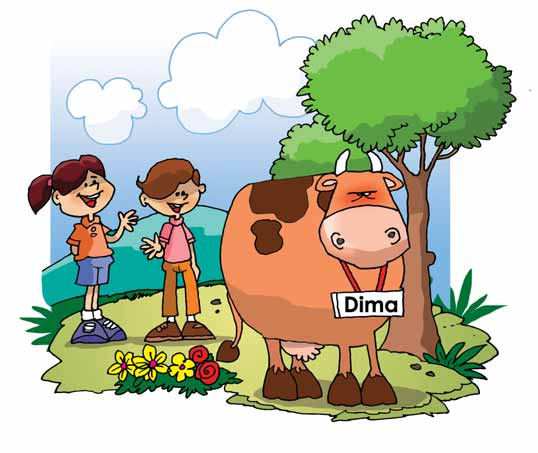 Hace mucho tiempoque tengo una duda,hay una vaca quejamás saluda,le hablo y no contesta.Pues bien, la duda es ésta:¿Será mal educadao muda?María Elena WalsACTIVIDADESResponde  oralmente.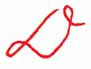 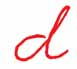 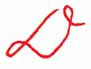 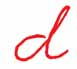 ¿Cómo se titula el poema?¿Cómo se llama la vaca?¿Por qué crees que no saluda?¿Crees que los animales saludan?¿Por qué debemos saludar?¿A quién saludas tú?                                 Dima no saluda.	                             Dima                              Di – ma		da – de – di – do – du  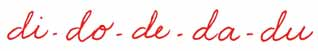 Lee y pinta    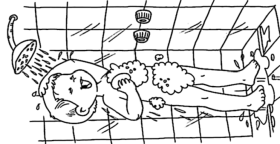       dedo                   ducha                          dado Pinta y completa la letra que falta con letras móviles.Lee las palabras escritas, búscalas en la sopa de letras y enciérralos.dimedamedona            modaCompleta estas palabras con   da, de, di, do o du.                                         ____os                                         ____ce                                         ____ezPinta el nombre que corresponde a cada figura y luego colorea.Lee                          Dino tiene un dado.                       Mi dado es de color verde.                       Darío, tu dado se cae.Relaciona 	dedo      dado	dime      duda      dona      miedo      mudo		Usa  la clave y encontrarás una palabra.                  2141	 2543           4821	 7523      6821          	2328donaanadimeilolomodahdameunasamedia	dame  dado  dedo    donadominó    Dina	doce  duda  dos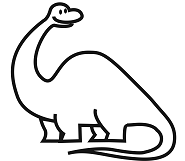 dudadinosauriodiente	dos   tres   trecedime     dona     dedo  ducha  dicho  tacho	dado  diez  doce